CHURCH OF OUR LADY                                 020 8759 9136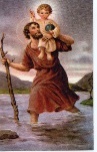 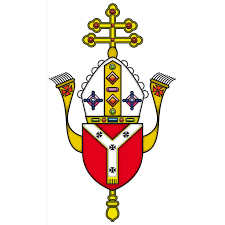 AND ST CHRISTOPHER 	          email: cranford@rcdow.org.ukCRANFORD		               web: https://parish.rcdow.org.uk/cranford32 High Street, Cranford, TW5 9RG                   Thirtieth Sunday in Ordinary Time	     29th / 30th  October 2022Readings: Parish Mass Book Year C, Volume 2 (Page 157): Wisdom 11:22-12:2; Psalm 144:1-2, 8-11, 13-14,                                                                                                                 2 Thessalonians 1:11-2:2, Luke 19:1-10Next week: Thirty First Sunday in Ordinary Time (Page 160): 2 Maccabees 7:1-2, 9-14, Psalm 16 :1 5-6,                                                                                                                 2 Thessalonians 2:16 – 3:5, Luke 20:27-38THE SICK & RETIRED PRIESTS’  Next week there will be a retiring collection for the sick and retired priests of our Diocese. Most priests offer their resignation at 75, but many continue to serve in our schools, hospitals, hospices and parishes. By supporting the Sick & Retired Priests’ Fund, you can help cover essential costs and give them peace of mind that in the event of an emergency, their needs will be met. This is our chance to say thank you to our sick and retired priests who have given so much. You will find a donation envelope at the back of the church today. Please take one home, and bring it back next weekend with your donation. Please continue to pray for the wellbeing of all of our clergy: active, retired and ill. You can donate online at www.rcdow.org.uk/donations - the envelopes and posters feature a ‘QR Code’ that you can scan with a phone camera to give online. REMEMBRANCE SUNDAY There will be a short service at 11.00 am on 13th November at the War Memorial, followed by Mass in our church at 11.30 am. MARY’S MEALS is a global movement supported by people from all walks of life and different backgrounds. They will be visiting our parish on 29th /30th October for an appeal. “When there are hungry children in front of us today, we’re going to feed them, and at the same time we’re going to work on the solution to getting them fed in the long term, creating a global movement of people who believe in this vision” -- Magnus MacFarlane-Barrow (Mary’s Meals Founder)MASS OFFERINGS You are encouraged to book anniversary Masses etc. AT LEAST three months in advance to avoid disappointment. We recommend three Mass bookings per person at a time, so that everyone receives a fair chance to have Mass requests booked.  As the Diocese suggests moving to a cashless system, wherever possible, all payments should be made online through bank transfer into parish account, quoting the reference “Mass Offering”.  Please refer to the bottom of this newsletter for bank details.  We have several slots available for Mass bookings at the moment. REGISTRATION FOR SACRAMENTAL PROGRAMMES ARE NOW CLOSED. We are looking for volunteer catechists for this academic year, to assist in delivering the programmes.  Thank you to those who served in this capacity and thank you in anticipation to those who will offer themselves for this very important ministry in the parish.  BAPTISMS Please request an appointment with Fr John through e-mail cranford@rcdow.org.ukPOLITE REQUEST Our insurers have asked us to ensure that only Diocesan approved contractors are engaged in property survey and repairs such as roof clearing, drain inspection etc. related to the church/ presbytery. MARRIAGE Couples seeking marriage should inform Fr John AT LEAST six months before the scheduled wedding date so that there is enough time for all the necessary administration work to be processed. This is a statutory requirement applicable across all parts of the UK and overseas.secondary school signing forms (Certificate of Catholic Practice) If you have missed the assigned dates for CCP forms, please contact Fr John by email to make an appointment. You are encouraged to apply for more than one Catholic school, as the local schools around our area are often oversubscribed. Fr John is required to know the person for whom he is signing the form, so it is important that your child comes with you.  There is a reasonable expectation for the parents to be practising Catholics and be supportive of the parish. MASS INTENTIONSTHANK YOU FOR YOUR GENEROSITYThe Contactless machine is available in the Church. If you wish to donate by online banking please do so directly to our bank, giving your name as a reference and indicate if it is for baptism, wedding, mass intention etc.Gift Aid: If you are a UK tax payer, the Diocese strongly recommends you to Gift Aid your donation, as the government will top up your donation by 25 percent. The parish relies heavily on this extra support, which comes at no additional cost to you. This facility is also available on the contactless device. It takes only just 2 minutes and is a one-time process, meaning all future donations made using the same bank card will automatically be processed through Gift aid. If you have any questions on Gift Aid, please contact the parish office. Thank you for your continued financial support for your parish church.HSBC Bank:  Account name: WRCDT CranfordSort Code: 40-05-20 Account: 01308637Parish TeamParish Priest:Fr. John TaborEmail: johntabor@rcdow.org.ukCatechetical Co-ordinator: Bejoy IgnatiousWorking days:  Thursdays 9.00 am – 5.00pm, Saturdays 11.00am – 6.00pm and on Sundays 9.00am - 2.00pm. Email: bejoyignatious@rcdow.org.uk Parish Secretary:  Gillian SatchellWorking days:  Wednesday & Friday morningsPlease e-mail parish office with requests and queriesIn-person enquires on Wed & Fri between 10.30 – 11.30 am.  Email: cranford@rcdow.org.uk Parish Safeguarding Officers:Natalie Smith & Pelazia RodriguesEmail: cranfordsg@safeguardrcdow.org.ukEmail: cranfordsg2@safeguardrcdow.org.uk Mobile: 07851 390118 (Dedicated Parish Safeguarding Number)--------------------------------------------------------Protecting your Privacy:In compliance with the General Data Protection Regulation (GDPR) which became effective in May 2018, the Parish requires your permission to hold your data for Parish/Diocesan use.  You can read our full privacy policy on www.rcdow.org.uk/diocese/privacy-policy------------------------------------------------------------------------------------------------------------------MASS INTENTIONSIf you wish to offer a Mass intention, please email or call / visit the Parish Office on a Wed/ Fri between 10.30 – 11.30 am.-------------------------------------------------------------------------------------------------------------------------------------------------------------------------------------------------ONLINE MASSESMass and other liturgies live streamed from Westminster Cathedral and other parishes are available at www.churchservices.tv------------------------------------------------------------------------------------------------------------------------------------------------MASS TIMESSaturday: 5pm; Sunday Masses:  9.00am and 11.00am Weekday Mass Timings: Please see Mass intentions overleafConfession:  Saturday afternoons 4.15 – 4.45pm Portuguese Mass: 12.30 pm on Sundays as advisedKonkani Mass:  4th Sunday of the month - 5.00pmThis Parish is part of Westminster Roman Catholic Diocesan Trust (WRCDT) Registered Charity No: 233699Dear FriendsNew StartersNow that half term is over, I have the opportunity to introduce to you two new members of the Parish Team.Gillian Satchell has been appointed as Parish Secretary.  Gillian lives in Northfields Parish and comes to us after a long career with the Lloyds Banking Group, where she was PA to several senior executives over a nearly twenty-year period.  Gillian will be in the office initially on Wednesday and Friday mornings and will be available to see people from 10.30-11.30am on Wednesdays and from 10.30-11.30 am on Fridays.  However, I would also like to build on the use of email and telephone communications at other times, as this has worked well thus far.  Gillian’s first day will be Wednesday 2nd November.After a slight delay, Bejoy Ignatious is starting as Catechetical Co-Ordinator.  He will be introducing himself at all the Sunday Masses, both this weekend and next.  Bejoy’s working days will be all day on Thursdays, 9.00am – 5.00pm, on Saturdays and 11.00am - 6.00pm and on Sundays 9.00am – 2.00pm.  Bejoy will be responsible for delivering the programmes for First Holy Communion and Confirmation.  Bejoy’s first day will be Thursday 3rd November.I would also like to thank Annie D’Souza very much for providing cover during these past two months.  It has afforded a level of stability which, during these unusual times we are living through, has been extremely welcome!Have a good week and let’s pray for each other.Father JohnSat 	29  5.00pmAlex & Maria Josephine Menezes RIPSun 	30  9.00am11.00am   12.30pmDominic Flanagan RIP People of the ParishPortuguese MassTue 	0110.00am  6.00pmThomas McMillanPeople of the ParishWed	0210.00amHoly SoulsThur 	0310.00amFatima Braganza RIP Fri	049.30amRiva Fernandes (Birthday Intentions) Followed by Holy HourSat 	05  5.00pmLuisa Ordona RIP Sun 	06  9.00am11.00am People of the ParishHoly Souls in Purgatory RIP